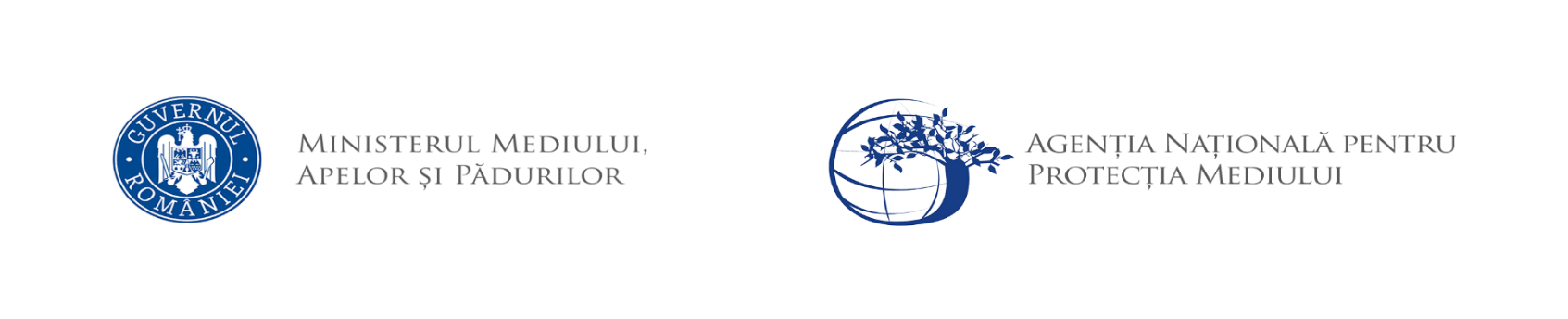 AGENȚIA PENTRU PROTECȚIA MEDIULUI DÂMBOVIȚA                                Nr. 17180/8680/12.04.2024 Proiect DECIZIA ETAPEI DE ÎNCADRARE 12.04.2024Ca urmare a solicitării de emitere a acordului de mediu adresate de DM SPORT & ENERGY S.R.L., cu sediul in București, sector 2, str. Bulevardul Barbu Văcărescu, nr. 102, et. 3, ap. 21, cam.22, înregistrată la Agenția pentru Protecția Mediului (APM) Dâmbovița cu nr. 17180 din 15.11.2023, în baza Legii nr. 292/2018 privind evaluarea impactului anumitor proiecte publice şi private asupra mediului şi a Ordonanţei de urgenţă a Guvernului nr. 57/2007 privind regimul ariilor naturale protejate, conservarea habitatelor naturale, a florei şi faunei sălbatice, aprobată cu modificări şi completări prin Legea nr. 49/2011, cu modificările şi completările ulterioare,Agenția pentru Protecția Mediului (APM) Dâmbovița decide, ca urmare a consultărilor desfăşurate în cadrul şedinţei Comisiei de analiză tehnică din data de 28.03.2024 că proiectul ,,Construire hotel cu funcțiuni complementare ( spații, servicii, birouri, spații tehnice), D+P+1E+M, amenajări exterioare, circulații și parcări, utilități și organizare de șantier”, propus a fi amplasat în comuna Niculești, sat Niculești, DC 159, T 41, județul Dâmbovița, nu se supune evaluării impactului asupra mediului, evaluării adecvate și impactului asupra corpurilor de apăJustificarea prezentei decizii:I. Motivele pe baza cărora s-a stabilit luarea deciziei etapei de încadrare in procedura de evaluare a impactului asupra mediului sunt următoarele:a) proiectul se încadrează în prevederile Legii nr. 292/2018 privind evaluarea impactului anumitor proiecte publice şi private asupra mediului, anexa nr. 2, pct. 10, lit. b;b) impactul realizării proiectului asupra factorilor de mediu va fi redus pentru sol, subsol, vegetație, fauna și nesemnificativ pentru ape, aer și așezările umane;c) nu au fost formulate observaţii din partea publicului în urma mediatizării depunerii solicitării de emitere a acordului de mediu respectiv, a luării deciziei privind etapa de încadrare;1. Caracteristicile proiectuluimărimea proiectului:Imobilul asupra căruia se propun lucrări de CONSTRUIRE HOTEL CU FUNCȚIUNI COMPLEMENTARE (SPAȚII, SERVICII, BIROURI, SPAȚII TEHNICE), D+P+1E+M, AMENAJĂRI EXTERIOARE, CIRCULAȚII ȘI PARCĂRI, UTILITĂTI ȘI ORGANIZARE DE ȘANTIER, este amplasat in jud. dambovita, com. niculesti, sat niculesti, COD POSTAL 137330, STR. DC 159, NR. T41, NR. CAD. 77680 si este situat in cadrul unui. Imobilul este inscris in CF. Nr 77680 si se afla in proprietatea companiei DM SPORT&ENERGY S.R.L.Prin prezentul proiect  se propune  construirea unui hotel, a funcțiunilor anexe și amenajarea utilităților aferente, care va avea regim de inălțime D+P+1E+M. Acest hotel va face parte dintr-un Complex turistic si de agrement cu terenuri de golf național și va cuprinde toate funcțiunile necesare unei bune desfășurări a activităților prevăzute. Accesul principal in incinta Complexului de agrement (NC 76335), atât cel pietonal cât și cel auto, se vor realiza din partea de SUD-VEST, prin strada NC 76808. In cadrul Complexului, imobilul NC 77680 (in cauza) este amplasat in extremitatea vestică a acestuia, in proximitatea drumului principal de acces și in vecinătatea Clubului Golf și a Sălii de conferințe. Imobilul constituie o insulă urbană in cadrul complexului, fiind inconjurat pe toate laturile de străzi auto, propuse prin Masterplan.Prezentul proiect propune:• Construire hotel cu funcțiuni complementare (spații, servicii, birouri, spații tehnice);• Amenajări exterioare;• Circulații, parcări;• Organizare de șantier.La nivelul complexului de golf, intervenția propusă va fi benefică intrucât va asigura un număr ridicat de spații de cazare in regim hotelier la standarde inalte, impreună cu facilitățile conexe, ce vor funcționa pe toată durata anului. Ca și funcțiuni se vor prevedea:- 71 camere de cazare;- Sala de conferințe 100 locuri;- Sala de ședințe;- Spații administrative și birouri;- Recepție, bar, foyere mobilate și dotate corespunzător;- Zona de spa cu piscină interioară, hammam, saloane de masaj, sală de fitness, bar, vestiare, zone de relaxare;- Restaurant pentru micul dejun;- Bucătărie;- Camere și vestiare pentru personal;- Zone tehnice – pentru mentenanță, aprovizionare, depozitare, curățenie, oficii etc.- Circulații verticale (scări și lifturi) pentru clienți și personal;- Balcoane și terase;- Spații exterioare amenajate. Construcția propusă va fi divizată in trei tronsoane – tronsonul de SE (denumit in coninuare Tronson A) și cel de NE (denumit Tronson B), ce vor fi racordate printr-o zonă circulară care va cuprinde ,și zona de acces principal, (denumită in continuare Tronson C).• Tronsonul A, amplasat pe latura de SE, curpinde funcțiuni după cum urmează: LA DEMISOL: - Zona de spa (piscina, sali de masaj, vestiare, zone de relaxare, grupuri sanitare, bar, hammam, sala de fitness, zone de depozitare, circulatii si spatii tehnice aferente) LA PARTER: - Sala de conferinte - Sala de sedinte - Hol / lobby zona conferinte - G.S. (femei, barbati, handicap) pentru vizitatori - Camere de cazare cu bai (9 camere) - Oficiu etaj - Terase (comune/ private) - Circulatii, spatii tehnice si de depozitare LA ETAJ 1: - Camere de cazare cu bai (9 camere) - Terase private - Circulatii comune - Oficiu de etaj - Spatiul tehnic peste zona de conferinte LA MANSARDA: - Camere de cazare cu bai (16 camere) - Oficiu de etaj - Circulatii comune - Terase private • Tronsonul B, amplasat pe latura de NE, curpinde urmatoarele functiuni: LA DEMISOL: - Zona aprovizionare - Zona receptie marfa - Zona depozitare alimente - Zona personal (dormitoare, vestiare, bai, restaurant personal, bucatarie) - Spatii tehnice hotel - Spalatorie - Camera depozitare deseuri hotel - Circulatii comune LA PARTER: - Zona administrativa (birouri, sala sedinte, G.S.) - Camera bagaje - Camere cazare cu bai (9 camere) - Terase (publice/ private) - Oficiu etaj - Circulatii comune, spatii tehnice LA ETAJ 1: - Camere cazare cu bai (14 camere) - Terase private - Oficiu etaj - Circulatii comune, spatii tehnice LA MANSARDA: - Camere cazare cu bai (14 camere) - Terase private - Oficiu etaj - Circulatii comune, spatii tehnice • Corpul de racord – Tronson C, dinspre Est, curpinde urmatoarele functiuni: LA DEMISOL: - Zona receptie restaurant mic dejun + spa - Restaurant mic dejun - Bucatarie + spatii depozitare - G.S. (clienti+personal) - Spalatorie spa - Depoziatre deseuri - Spatii tehnice, depozitari - Circulatii (culoare/ noduri de circulatie verticala clienti/ perosnal) LA PARTER: - Zona acces principal - Receptie principala hotel (spatiu pe dubla inaltime) - Zona asteptare clienti (spatiu pe dubla inaltime) - Camera bagaje - Birou - Zona bar + depozitare - Terasa comuna - Circulatii (culoare/ noduri de circulatie verticala clienti/ perosnal) LA ETAJ 1: - Lobby/ balcon peste parter - Terasa comuna - Circulatii (culoare/ noduri de circulatie verticala clienti/ perosnal) LA MANSARDA: - Terasa tehnica Executarea suprafetelor interne, a amenajarilor, finisajelor confera un confort ridicat, respectand principiile generale de securitate, igiena și de facilitare a mentenantei. Atat conformarea, cat si amenajarea spatiilor interioare se vor ridica la standarde inalte de calitate, prin intrunirea unui grad ridicat de confort, utilizarea materialelor de constructie calitative si a finisajelor de lux si asigurarea gabaritelor adecvate pentru fluxurile si capacitatile preconizate. Spatiile exterioare vor fi urbanizate si amenajate in conformitate cu solutia arhitecturala, asigurand zone de relaxare, de sedere, spatii verzi, terase, curti engleze, zone cu diferite grade de intimitate conform functiunii deservite din imediata vecinatate. SOLUTII CONSTRUCTIVE: Sistemul constructiv Descriere fundatii: Fundatiile cladirii sunt realizate sub forma de radier general cu grosimea de 1.20m din beton armat cu o egalizare de 10 cm, fiind utilizat beton clasa C25/30 si armatura BSt500S. Descriere suprastructura:  Suprastructura cladirii este realizata sub forma de cadre spatiale din beton armat avand o trama variabila. Inaltimea toala de nivel este de min. 3.40m. S-a folosit beton clasa C35/45 si armatura BSt500S. Structura verticala este alcatuita din stalpi cu sectiunea variabila, coloane cu diametrul de 60 cm si pereti structurali. S-a folosit beton clasa C35/45 si armatura BSt500S. Structura orizontala este alcatuita din plansee monolite din beton armat cu grosimea de 16cm. S-a folosit beton clasa C35/45 si armatura BSt500S. Casele de scara si puturile pentru lifturi sunt realizate sub forma de diafragme din beton armat monolit cu grosimea de 25cm. S-a folosit beton clasa C25/30 si armatura BSt500S. Inchideri exterioare si compartimentari interioare Inchiderile exterioare se vor realiza din zidarie BCA 30 cm, termoizolate cu vata minerala 15 cm si finisate cu tencuiala exterioara si vopsitorie. In zona corpului de racord (receptia), inchiderea se face cu perete cortina pe toata inaltimea fatadei, atat in zona de acces principal, cat si la fatada posterioara. Pereti cortina vor exista si in zona de spa si in cea de conferinte, spre terasa. Ferestrele si usile exterioare vor fi din tamplarie de aluminiu, cu bariera termica si geam termoizolant tripan. Compartimentarile interioare vor fi realizate din zidarie de BCA (15-25 cm grosime), respectiv pereti gips-carton (12.5-15 cm), in zonele in care functiunea permite. In zonele de spa si administrativa vor exista si inchideri din pereti de sticla securizata. Peretii vor avea (sau nu) rezistenta la foc, conform scenariului de securitate la incendiu. Tamplariile interioare vor fi din aluminiu, din lemn sau din PVC, in functie de localizare. Acestea vor fi vopsite in conformitate cu solutia arhitecturala si de design aleasa. La nivelul complexului de golf, interventia propusa va fi benefica intrucat va asigura un numar ridicat de spatii de cazare in regim hotelier la standarde inalte, impreuna cu facilitatile conexe, ce vor functiona pe toata durata anului. Ca si functiuni se vor prevedea: - 71 camere de cazare - Sala de conferinte 100 locuri - Sala de sedinte - Spatii administrative si birouri - Receptie, bar, foyere mobilate si dotate corespunzator - Zona de spa cu piscina interioara, hammam, saloame de masaj, sala de fitness, bar, vestiare, zone de relaxare - Restaurant pentru micul dejun - Bucatarie - Camere si vestiare pentru personal - Zone tehnice – pentru mentenanta, aprovizionare, depozitare, curatenie, oficii etc. - Circulatii verticale (scari si lifturi) pentru clienti si personal - Balcoane si terase - Spatii exterioare amenajate. NUMAR MAXIM UTILIZATORI PRECONIZAT: Numar oaspeti preconizat prin proiect = 146 persoane. Numar maxim vizitatori preconizat prin proiect = 120 persoane. Numar maxim personal preconizat prin proiect = 40 persoane. TOTAL MAX. UTILIZATORI = 306 PERSOANE.Alimentarea cu energie electrica: Constructia se va racorda la reteaua de energie electrica existenta in zona.  Alimentarea cu apa si canalizare: Constructia va avea asigurata, cantitativ si calitativ, alimentarea cu apa din reteaua existenta pe amplasament. Se vor asigura conditiile de calitate necesare pentru apa potabila si se vor realiza verificari periodice ale surselor si a calitatii apei in cadrul laboratoarelor specializate. Apele menajere uzate provenite de la bucatarii si zonele de bar vor fi colectate prin conducte PVC – “U”, cu diametre cuprinse intre 50 – 100 mm si vor trece mai intai printr-un separator de grasimi, inainte de a fi deversate in reteaua de canalizare menajera existenta pe amplasament. Apele menajere uzate provenite de la bai si grupuri sanitare vor fi colectate direct in reteaua de canalizarea menajera existenta pe amplasament. Nu vor exista ape tehnologice. Gestiunea apelor pluviale: Apele pluviale de pe platformele betonate se colecteaza prin intermediul rigolelor colectoare, trec prin separatorul de hidrocarburi si ulterior ajung in reteaua de canalizare existenta pe amplasament. Apele pluviale de pe acoperis (considerate conventional curate) sunt preluate prin jgheaburi si burlane si deversate in sistemul de canalizare pluviala de pe amplasament.b) cumularea cu alte proiecte -   proiectul face parte dintr-un complex turistic și de agrement cu terenuri de golf național; c) utilizarea resurselor naturale: se vor utiliza resurse naturale în cantităţi limitate, iar materialele necesare realizării proiectului vor fi preluate de la societăţi autorizate; d) producţia de deşeuri: deşeurile generate atât în perioada de execuţie cât şi în perioada de funcţionare vor fi stocate selectiv şi predate către societăţi autorizate din punct de vedere al mediului pentru activităţi de colectare/valorificare/eliminare; e) emisiile poluante, inclusiv zgomotul şi alte surse de disconfort: lucrările şi măsurile prevăzute în proiect nu vor afecta semnificativ factorii de mediu (aer, apă, sol, aşezări umane); f) riscul de accident, ţinându-se seama în special de substanţele şi de tehnologiile utilizate: in timpul lucrărilor de execuție pot apare pierderi accidentale de carburanți sau lubrefianți de la vehiculele si utilajele folosite; după punerea in funcțiune a obiectivului vor fi luate masuri de securitate şi paza la incendii;2. Localizarea proiectelor2.1. utilizarea existentă a terenului: teren in comuna Niculești, satul Niculești, DC 159, T 41, județul Dâmbovița;2.2. relativa abundenţă a resurselor naturale din zonă, calitatea şi capacitatea regenerativă a acestora:  nu este cazul;2.3. capacitatea de absorbţie a mediului, cu atenţie deosebită pentru:zonele umede: nu este cazul;zonele costiere: nu este cazul;zonele montane şi cele împădurite: nu este cazul;parcurile şi rezervaţiile naturale: nu este cazul;ariile clasificate sau zonele protejate prin legislaţia în vigoare, cum sunt:  proiectul nu este amplasat în sau în vecinătatea unei arii naturale protejate;f) zonele de protecţie specială, mai ales cele desemnate prin Ordonanţa de Urgenţă a Guvernului nr. 57/2007 privind regimul ariilor naturale protejate, conservarea habitatelor naturale, a florei şi faunei sălbatice, cu modificările şi completările ulterioare, zonele prevăzute prin Legea nr. 5/2000 privind aprobarea Planului de amenajare a teritoriului naţional – Secţiunea a III – a – zone protejate, zonele de protecţie instituite conform prevederilor Legii apelor nr. 107/1996, cu modificările şi completările ulterioare, şi Hotărârea Guvernului nr. 930/2005 pentru aprobarea Normelor speciale privind caracterul şi mărimea zonelor de protecţie sanitară şi hidrogeologică: proiectul nu este inclus în zone de protecţie specială desemnate;    g) ariile în care standardele de calitate a mediului stabilite de legislaţie au fost deja depăşite: nu au fost înregistrate astfel de situaţii;     h) ariile dens populate: nu e cazul;    i) peisajele cu semnificaţie istorică, culturală şi arheologică: nu este cazul; 3. Caracteristicile impactului potenţial:        a) extinderea impactului: aria geografică şi numărul persoanelor afectate: impactul va fi local, numai în zona de lucru, pe perioada execuţiei;    b) natura transfrontieră a impactului:  nu este cazul;    c) mărimea şi complexitatea impactului: impact relativ redus şi local atât pe perioada execuţiei proiectului cât şi ulterior în perioada de funcţionare;    d) probabilitatea impactului: impact cu probabilitate redusă atât pe parcursul realizării investiţiei, cât şi după realizarea acestuia, deoarece măsurile prevăzute de proiect nu vor afecta semnificativ factorii de mediu (aer, apă, sol, aşezări umane);    e) durata, frecvenţa şi reversibilitatea impactului: impact cu durată, frecvenţă şi reversibilitate reduse datorită naturii proiectului şi măsurilor prevăzute de acesta. II. Proiectul propus nu intra sub incidenţa art. 28 din O.U.G. 57/2007 privind regimul ariilor naturale protejate, conservarea habitatelor naturale, a florei şi faunei sălbatice, cu modificările si completările ulterioare, amplasamentul propus nu se află în/sau vecinătatea unei arii naturale protejate sau alte habitate sensibile. III. Motivele pe baza cărora s-a stabilit neefetuarea evaluării impactului asupra corpurilor de apă: adresa Administrației Naționale Apele Române Administrația Bazinală de Apă Buzău Ialomița – Sistemul de Gospodărire a Apelor Dâmbovița, inregistrată la A.P.M. Dâmbovița cu nr. 4167 din 20.03.2024 – proiectul  nu nesită act de reglementare pe linie de gospodărire a apelor .Condiţiile de realizare a proiectului:    Titularul are obligaţia de a urmări modul de respectare a legislaţiei de mediu în vigoare pe toata perioada de execuţie a lucrărilor şi  după realizarea acestuia să ia toate măsurile necesare pentru a nu se produce poluarea apelor subterane, de suprafaţă, a solului sau a aerului.Respectarea condițiilor impuse prin avizele solicitate în Certificatul de Urbanism.Titularul are obligația respectării condițiilor impuse prin actele de reglementare emise/solicitate de alte autorități.Executarea lucrărilor se va face cu respectarea documentației tehnice depuse, a normativelor și prescriptiilor tehnice specifice;Se vor respecta măsurile de reducere și protecție menționate în memoriul de prezentare referitoare la executarea lucrărilor, pentru realizarea proiectului  în condiții de siguranță și cu impact minim posibil pe fiecare factor de mediu;Pentru  organizarea de şantier:depozitarea materialelor de construcţie şi a deşeurilor rezultate se va face în zone special amenajate fără să afecteze circulaţia în zonă;utilajele de construcţii se vor alimenta cu carburanţi numai în zone special amenajate fără a se contamina solul cu produse petroliere; întreţinerea utilajelor/mijloacelor de transport (spălarea lor, efectuarea de reparaţii, schimburile de ulei) se vor face numai la service-uri/baze de producţie autorizate;toate echipamentele mecanice trebuie să respecte standardele referitoare la emisiile de zgomot în mediu conform H.G. nr. 1756/2006 privind emisiile de zgomot în mediu produse de echipamentele destinate utilizării în exteriorul clădirilor; deşeurile menajere se vor colecta în europubelă şi se vor preda către unităţi autorizate;prin organizarea de şantier nu se vor ocupa suprafeţe suplimentare de teren, faţă de cele planificate pentru realizarea proiectului;pentru lucrările specifice de şantier se vor utiliza toalete ecologice;Protecţia apelorPentru executie se va folosi apa prin racordarea la reteaua existenta pe amplasament, iar apa uzata va fi evacuata in reteaua de canalizare existenta. Din procesul de construire nu vor rezulta substante care sa modifice calitatea apei, astfel ca se estimeaza un impact nesemnificativ asupra factorului de mediu “apa”. Constructia va dispune de instalatii de alimentare cu apa potabila din reteaua existenta pe amplasament, precum si de instalatii de evacuare a apelor menajere uzate. Apele menajere uzate provenite de la bucatarii si zonele de bar se vor trece mai intai printr-un separator de grasimi, inainte de a fi deversate in reteaua de canalizare menajera existenta pe amplasament. Apele menajere uzate provenite de la bai si grupuri sanitare vor fi colectate direct in reteaua de canalizarea menajera existenta pe amplasament. Se vor asigura conditiile de calitate necesare pentru apa potabila si se vor realiza verificari periodice ale surselor si a calitatii apei in cadrul laboratoarelor specializate. Apele menajere uzate provenite de la bucatarii si zonele de bar vor fi colectate prin conducte PVC – “U”, cu diametre cuprinse intre 50 – 100 mm si vor trece mai intai printr-un separator de grasimi, inainte de a fi deversate in reteaua de canalizare menajera existenta pe amplasament. Apele menajere uzate provenite de la bai si grupuri sanitare vor fi colectate direct in reteaua de canalizarea menajera existenta pe amplasament. Nu vor exista ape tehnologice.Protecţia aeruluiIN FAZA DE EXECUTIE :In aceasta faza sunt generate in atomsfera urmatoarele emisii de poluanti : o pulberi din activitatea de manipulare a materialelor de constructie si din tranzitarea zonei de santier o gaze de ardere din procese de combustie. Estimarea emisiilor de poluanti pe baza factorilor de emisie se face conform metodologiei OMS 1993 si AP42-EPA. Sistemul de constructie fiind simplu, nivelul estimat al emisiilor din sursa dirijata se incadreaza in VLE impuse prin legislatia de mediu in vigoare, iar sursele de emisie nedirijata ce pot aparea in timpul punerii in opera sunt foarte mici, si prin urmare, nu produc impact semnificativ asupra factorului de mediu aer. IN FAZA DE FUNCTIONARE : Pentru factorul de mediu aer, indicatorii de calitate se vor incadra in limitele prevazute prin Ordinul MAPPM r. 462/1993 - Conditii de calitate privind protectia atmosferei, astfel: - pulberi - 50 mg/mcN - CO - 100 mg/mcN, - NOx - 350 mg/mcN, - SOx - 35 mg/mcN. Intrucat nu exista activitati de productie sau alte tipuri de activitanti potential poluante, nivelul estimat al emisiilor in aceasta faza nu produce un impact semnificativ asupra factorului de mediu aer, respectand legislatia in vigoare. Protecția împotriva zgomotului - 	în timpul execuţiei proiectului şi funcţionării Nivelul de zgomot continuu echivalent ponderat A (AeqT) se va încadra în limitele SR 10009/2017/ C91 : 2020– Acustică Urbană - limite admisibile ale nivelului de zgomot din mediul ambiant; OM 119 / 2014 pentru aprobarea Normelor de igienă şi sănătate publică privind mediul de viaţă al populaţiei, cu modificările și completările ulterioare;Protecţia soluluiÎn perioada de construiremijloacele de transport vor fi asigurate astfel încât să nu existe pierderi de material sau deşeuri în timpul transportului;utilajele de construcţii se vor alimenta cu carburanţi numai în zone special amenajate fără a se contamina solul cu produse petroliere;întreţinerea utilajelor/mijloacelor de transport (spălarea lor, efectuarea de reparaţii, schimburile de ulei) se vor face numai la service-uri/baze de producţie autorizate;alimentarea cu carburanţi a mijloacelor de transport se va face de la staţii de distribuţie carburanţi autorizate, iar pentru utilaje alimentarea se va face numai cu respectarea tuturor normelor de protecţie  mediului; se vor amenaja spaţii amenajate corepunzător pentru depozitarea materialelor de construcţie şi pentru depozitarea temporară a deşeurilor generate;se interzice poluarea solului cu carburanţi, uleiuri uzate în urma operaţiilor de staţionare, aprovizionare, depozitare sau alimentare cu combustibili a utilajelor şi a mijloacelor de transport sau datorită funcţionării necorespunzătoare a acestora;  În perioada de funcționare-sunt interzise deversările neautorizate sau accidentale ale oricare substanţe poluante pe sol, în apele de suprafaţă sau freaticeModul de gospodărire a deşeurilorTitularul are obligaţia respectării prevederilor Ordonanței de Urgenţă a Guvernului României  privind  protecţia mediului nr. 195/2005, aprobată cu modificări şi completări  prin Legea nr. 265/2006, OUG 92/2021 privind regimul deşeurilor aprobată prin Legea nr. 17 din 2023;   În perioada de construcţie- deşeurile reciclabile rezultate în urma lucrărilor de construcţii  se vor colecta selectiv prin grija executantului lucrării, selectiv pe categorii şi vor fi predate la firme specializate în valorificarea lor; - deşeurile menajere se vor colecta în europubelă şi se vor preda către firme specializate;- preluarea ritmică a deşeurilor rezultate pe amplasament, evitarea depozitării necontrolate a acestora;- deșeurile generate vor fi eliminate sau valorificate numai prin operatori autorizați pe bază de contract;- este interzisă abandonarea deşeurilor sau depozitarea în locuri neautorizate; pe durata transportului deşeurile vor fi însoţite de documente din care să rezulte deţinătorul, destinatarul, tipul deşeurilor, locul de încărcare, locul de destinaţie, cantitatea;  Lucrări de refacere a amplasamentului- în cazul unor poluări accidentale se va reface zona afectată;- la încetarea activităţii se vor dezafecta construcţiile/instalaţiile existente şi se va readuce terenul la starea inițială în vederea utilizării ulterioare a terenului;MonitorizareaÎn timpul implementării proiectului: în scopul eliminării eventualelor disfuncţionalităţi, pe întreaga durată de execuţie a lucrărilor vor fi supravegheate:- respectarea cu stricteţe a limitelor şi suprafeţelor ;- modul de depozitare a materialelor de construcţie;- respectarea rutelor alese pentru transportul materialelor de construcţie;- respectarea normelor de securitate a muncii;- respectarea măsurilor de reducere a poluării;- refacerea la sfârşitul lucrărilor a zonelor afectate de lucrările de organizare a şantierului;- nivelul de zgomot – în cazul apariţiei sesizărilor din partea populaţiei datorate depăşirii limitelor admisibile se vor lua măsuri organizatorice şi/sau tehnice corespunzătoare de atenuare a impactului.Proiectul propus nu necesită parcurgerea celorlalte etape ale procedurilor de evaluare a impactului asupra mediului, evaluarea adecvată și evaluarea impactului asupra corpurilor de apă.Prezenta decizie este valabilă pe toată perioada de realizare a proiectului, iar în situaţia în care intervin elemente noi, necunoscute la data emiterii prezentei decizii, sau se modifică condiţiile care au stat la baza emiterii acesteia, titularul proiectului are obligaţia de a notifica autoritatea competentă emitentă.Orice persoană care face parte din publicul interesat şi care se consideră vătămată într-un drept al său ori într-un interes legitim se poate adresa instanţei de contencios administrativ competente pentru a ataca, din punct de vedere procedural sau substanţial, actele, deciziile ori omisiunile autorităţii publice competente care fac obiectul participării publicului, inclusiv aprobarea de dezvoltare, potrivit prevederilor Legii contenciosului administrativ nr. 554/2004, cu modificările şi completările ulterioare.Se poate adresa instanţei de contencios administrativ competente şi orice organizaţie neguvernamentală care îndeplineşte condiţiile prevăzute la art. 2 din Legea nr. 292/2018 privind evaluarea impactului anumitor proiecte publice şi private asupra mediului, considerându-se că acestea sunt vătămate într-un drept al lor sau într-un interes legitim.Actele sau omisiunile autorităţii publice competente care fac obiectul participării publicului se atacă în instanţă odată cu decizia etapei de încadrare, cu acordul de mediu ori, după caz, cu decizia de respingere a solicitării de emitere a acordului de mediu, respectiv cu aprobarea de dezvoltare sau, după caz, cu decizia de respingere a solicitării aprobării de dezvoltare.Înainte de a se adresa instanţei de contencios administrativ competente, persoanele prevăzute la art. 21 din Legea nr. 292/2018 privind evaluarea impactului anumitor proiecte publice şi private asupra mediului au obligaţia să solicite autorităţii publice emitente a deciziei prevăzute la art. 21 alin. (3) sau autorităţii ierarhic superioare revocarea, în tot sau în parte, a respectivei decizii. Solicitarea trebuie înregistrată în termen de 30 de zile de la data aducerii la cunoştinţa publicului a deciziei.Autoritatea publică emitentă are obligaţia de a răspunde la plângerea prealabilă prevăzută la art. 22 alin. (1) în termen de 30 de zile de la data înregistrării acesteia la acea autoritate.Procedura de soluţionare a plângerii prealabile prevăzută la art. 22 alin. (1) este gratuită şi trebuie să fie echitabilă, rapidă şi corectă.Prezenta decizie poate fi contestată în conformitate cu prevederile Legii nr. 292/2018 privind evaluarea impactului anumitor proiecte publice şi private asupra mediului şi ale Legii nr. 554/2004, cu modificările şi completările ulterioare.DIRECTOR EXECUTIV,Maria Morcoașe                                                 Șef Serviciu A.A.A.    Florian Stăncescu                                             Intocmit,consilier A.A.A                                           Amalia Didă     Șef Serviciu C.F.M.   Laura Gabriela Briceag                                               Intocmit,consilier C.F.M.                                            Nicoleta Vlădescu